Dištančné úlohy z matematiky od 18.1.2021 do 22.1.2021   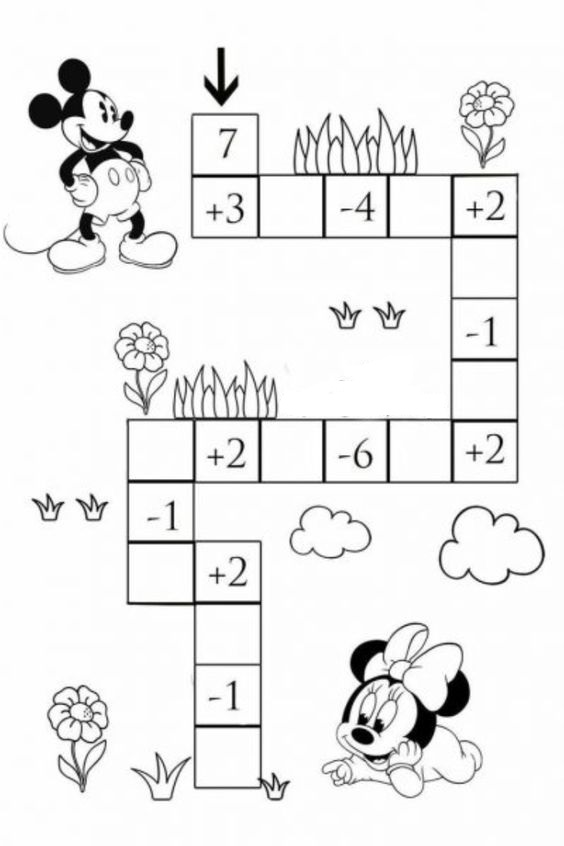 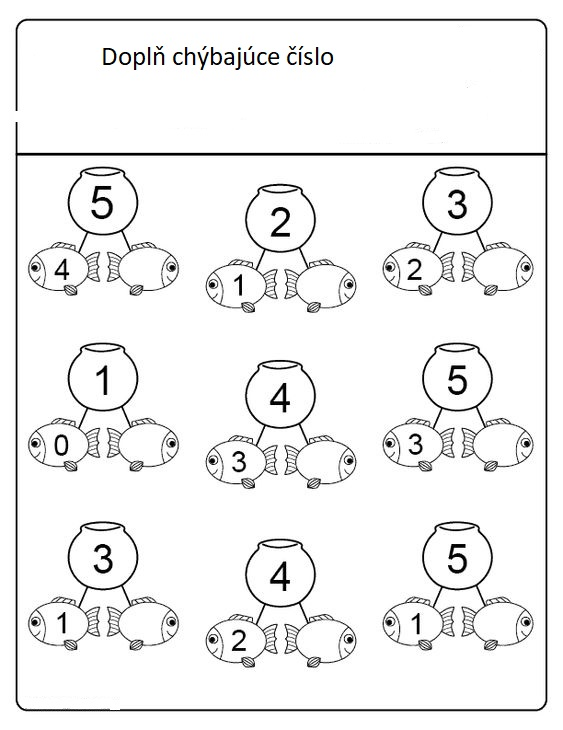 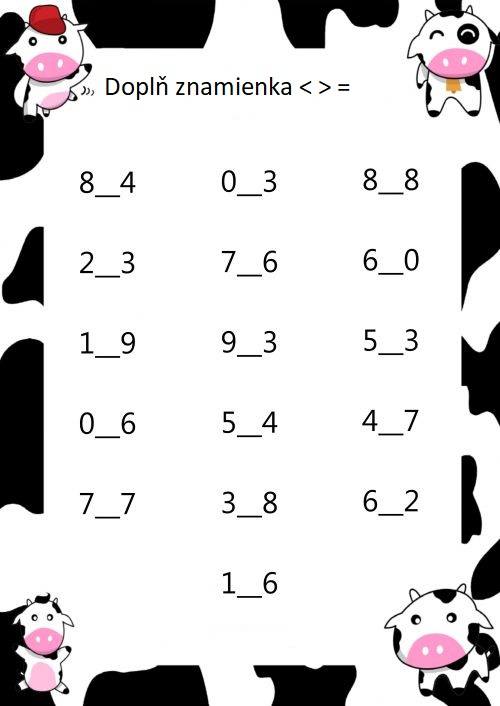 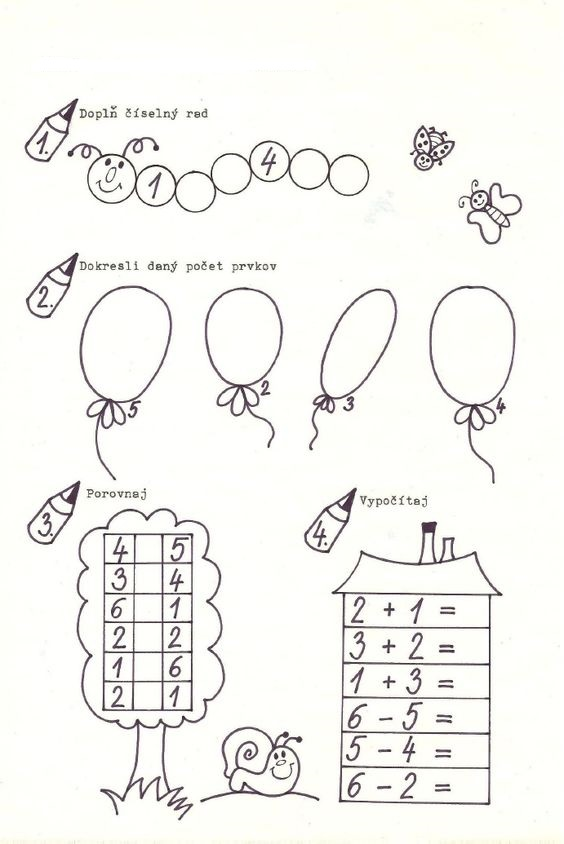 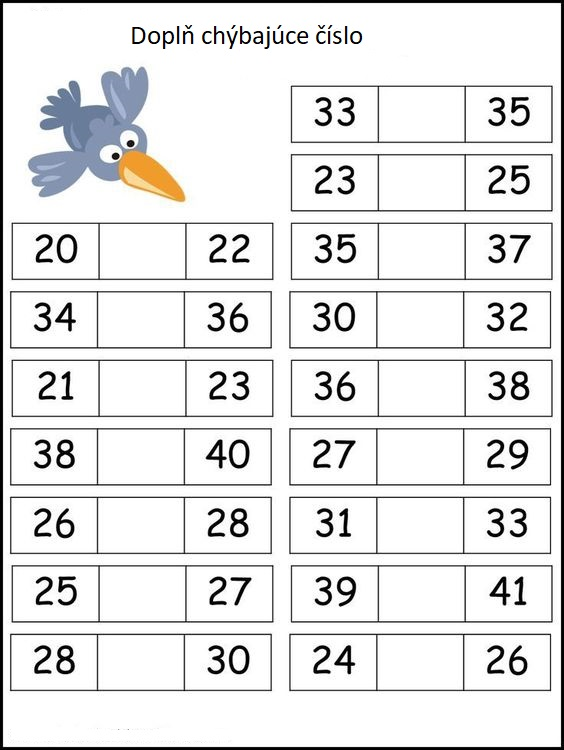 